Adresse :……………………………………………………………………………….Code postal : ………………….………..   Ville : …………………………………….Téléphone : ………………………………… Email : …………………………………..Date de naissance : | ... | ... | ... | ... | ... | ... | ... | ... | Catégorie d’âge : S1, S2, S3, D1, D2, JF, JGN° de licence : | ... |  | ... | ... | ... | ... | ... | ... | ... |	N° de club : | ... | ... | ... | ... | ... | ... | ... |Nom du Club : ………………………………………………………………………..DOSSIER A RENVOYER avant le 22 mars.ALIGUE MIDI-PYRÉNÉES DE TIR7 rue André Citroën, bât. du CROS 31130 BALMATél : 05 61 62 56 51liguedetirmp@orange.frPour tous renseignements supplémentaires, contacter M. YVES LEJARD :tél : 06 81 81 55 94courriel : ylejard@fftir.orgPIECES A FOURNIR PAR LE CANDIDAT :	La présente demande d’inscription.	Un chèque de 20 € à l’ordre de la Ligue Midi-Pyrénées de Tir (pour frais de formation et repas). Aucune inscription ne pourra être prise en compte en l’absence de règlement.LIGUE MIDI-PYRÉNÉES DE TIR7 rue André Citroën, bât. du CROS 
31130 BALMATél./Fax: 05 61 62 56 51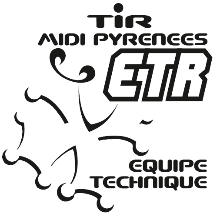 Présentation du stage « rechargement armes courtes »Présentation du stage « rechargement armes courtes »ObjectifDécouvrir les bases du rechargement en armes courtesConditions de participationEtre licencié à la Fédération Française de Tir.Renvoyer la fiche d’inscription avant le 22 mars.Le stage ne comportant que 20 places, priorité sera donnée en fonction de l’ordre d’arrivée des inscriptions.RemarqueUn stage de rechargement spécifique pour les armes longues sera proposé en avril. La participation aux deux stages dans la même saison est possible.Conditions financièresParticipation aux frais de formation 20 € repas compris.Les participants devront apporter, dans la mesure du possible, leur matériel de rechargement et leurs armes afin d’affiner les réglages :OutilsOgivesPoudre…Durée1 journée ContenusRechargement pour les différentes disciplines se tirant aux armes courtes (TAR – Armes anciennes, Bench, 300 m, …).Choix de la munition en fonction de l’armeChoix de la poudreEssais sur placeLieuMontgiscard, STVHDateSamedi 28 mars 2020EncadrementYves LEJARD, Alain ARAZILSPour tous renseignementsM. YVES LEJARD :tél : 06 81 81 55 94courriel : ylejard@fftir.orgStage «Rechargement armes courtes»28 mars 2020 à MontgiscardINSCRIPTION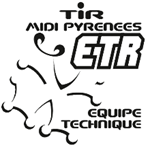    NOM :………………………………… PRENOM :……………………………   DATE ET SIGNATURE DU CANDIDAT